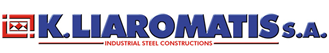 Η  εταιρεία με πολυετή και διεθνή παρουσία στον κλάδο των Μεταλλικών Κατασκευών επιθυμεί να στελεχώσει για πλήρη απασχόληση την  παρακάτω ειδικότητα: ΥΠΕΥΘΥΝΗ ΠΡΟΜΗΘΕΙΩΝREF: SUP 0722Βασικές Αρμοδιότητες: Αναλαμβάνει τους υπολογισμούς υλικών και αναλωσίμων και συντάσσει παραγγελίες για τα έργα μεταλλικών κατασκευών.Παρακολουθεί τις απαιτήσεις των έργων μέχρι την παράδοσή τους.Συνεργάζεται με τα υπόλοιπα μέλη της ομάδας σχεδιασμού των έργων και με τους Υπεύθυνους των Προμηθειών, Ποιοτικού Ελέγχου και Λογιστηρίου. Αναφέρεται απ’ ευθείας στο Διευθύνοντα Σύμβουλο και τον Τεχνικό Διευθυντή.Διαμορφώνει και τηρεί αρχεία. Τυπικά Προσόντα: Πτυχίο ΑΕΙ σχολών Πολιτικού Μηχανικού ή Μηχανολόγου.Θα εκτιμηθούν ιδιαιτέρως κάτοχοι μεταπτυχιακών τίτλων στην περιοχή των μεταλλικών κατασκευών. Πολύ καλή γνώση Αγγλικών & Η/Υ.Ευχέρεια ανάγνωσης και σύνταξης κειμένων στα αγγλικά.Κατανόηση σχεδίων.Θα εκτιμηθεί επίσης η εξοικείωση με διεθνείς κανονισμούς. Επιθυμητή τυχόν προϋπηρεσία.Διαχειριστικές ικανότητες έργων και χρόνου. Οι ενδιαφερόμενες παρακαλούνται να αποστείλουν το βιογραφικό τους σημείωμα, το αργότερο μέχρι 30/09/22.Παρέχουμε εργασία σε ένα δυναμικό και απαιτητικό περιβάλλον με δυνατότητες εξέλιξης.Βιογραφικά σημειώματα παρακαλείστε να υποβάλετε αναφέροντας τη θέση για την οποία ενδιαφέρεστε στη διεύθυνση email: cv@liaromatis.gr ή στον αριθμό fax: 2610 647494. Για περισσότερες πληροφορίες επισκεφτείτε την ιστοσελίδα μας www.liaromatis.gr / Ευκαιρίες Σταδιοδρομίας. Σε όλες τις επαφές θα τηρηθεί απόλυτη εχεμύθεια.